                                                          Vardas, pavardė / įmonės pavadinimasGyvenamoji vieta/buveinės adresas, telefono numeris, el. pašto adresasDIREKTOREI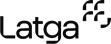 PRAŠYMAS DĖL PRIĖMIMO Į LATGA NARIUS________________________________DataPrašau priimti mane į LATGA narius, nes mano kūriniai (išvardinkite bent keletą pavadinimų)................................................................................................................................................................................................................................................................................................................................................................................................................................................................................................................................................................................................................................................................................................................................................................................................................................................................ yra naudojami (išvardinkite kur: radijuje, televizijoje, renginiuose, interneto svetainėse, parodose, leidiniuose  ir pan.)...........................................................................................................................................................................................................................................Aš noriu tapti LATGA nariu kaip (pabraukite vieną arba kelis): muzikos/dainų tekstų; dramos; vizualiųjų; audiovizualinių kūrinių autorius, audiovizualinių kūrinių gamintojas (prodiuseris), muzikos kūrinių leidėjas._________________________Vardas, pavardė (pareigos)_________________________ParašasPapildoma informacija: prašymą siųskite paštu arba el. paštu latga@latga.lt. Kai gausite specialistų patvirtinimą, kad esate priimtas (-a), nepamirškite sumokėti 10 Eur (fizinis asmuo)/ 30 Eur (juridinis asmuo) vienkartinio stojamojo nario mokesčio. Tai galima padaryti pervedant į mūsų sąskaitą SEB banke LT71 7044 0600 0038 2455 ir mokėjimo paskirtyje nurodant „stojamasis nario mokestis“. Jeigu mokama ne iš stojančio asmens sąskaitos, mokėjimo paskirtyje būtina nurodyti stojančiojo asmens vardą ir pavardę. Sumokėjus nario mokestį mūsų specialistai netrukus jums atsiųs jau parengtą narystės sutartį, kurią teliks pasirašyti ir pristatyti į asociacijos būstinę. Sutarties originalus taip pat galima atsiųsti su parašais paštu arba skenuotas / fotografuotas kopijas su parašais el. paštu. Kontaktus rasite https://www.latga.lt/. Asmens duomenys tvarkomi autorių teisių kolektyvinio administravimo tikslu BDAR 6 str. 1 dalies c) punkto (duomenų valdytojui taikomos teisinės prievolės vykdymas) teisiniu pagrindu. Asociacija LATGA asmens duomenis saugo tiek, kiek to reikalauja galiojantys teisės aktai. Tais atvejais, kai teisės aktai terminų nenustato arba nenustato kitaip, asmens duomenys saugomi autoriaus gyvenimo metais ir 75 metus po autoriaus mirties. Saugojimo laikotarpiui pasibaigus, sukaupti duomenys sunaikinami. Duomenų subjektų teisės ir kita asmens duomenų tvarkymą reglamentuojanti informacija pateikiama Asociacijos Latga interneto svetainėje adresu https://www.latga.lt.